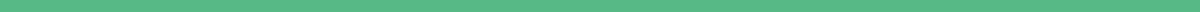 [Your Name]
[Your Address]
[City, State, Zip Code]
[Email Address]
[Phone Number]
[Date][Recipient's Name or Organization's Name]
[Address of the Recipient or Organization]
[City, State, Zip Code]Subject: Authorization to Collect Documents on My BehalfDear [Recipient's Name or Organization's Name],I, [Your Name], hereby authorize [Authorized Person's Name], holding Identification Number [ID Number] and contactable at [Authorized Person's Phone Number], to collect the [Specify Documents] on my behalf. Due to [reason for inability to collect personally, e.g., prior commitments, travel, health issues], I am unable to collect the documents personally.The documents to be collected are as follows:[Document 1][Document 2][Any additional documents]This authorization is valid from [Start Date] to [End Date]. Please allow [Authorized Person's Name] to perform all actions necessary for the collection of the aforementioned documents. I trust that all documents will be handled with care and confidentiality.Attached is a copy of my identification [Specify ID type, e.g., Driver’s License, Passport] and [Authorized Person's Name]'s identification for verification purposes.Should you require any further information or clarification, please do not hesitate to contact me at [Your Phone Number] or [Your Email Address].Thank you for your assistance and cooperation in this matter.Sincerely,[Your Signature]
[Your Printed Name]